от 13 октября 2021 года									         № 1144Об утверждении Основных направлений бюджетной и налоговой политики 
в городском округе город Шахунья Нижегородской области на 2022 год и 
на плановый период 2023 и 2024 годыВ соответствии с пунктом 16.1. решения Совета депутатов городского округа город Шахунья Нижегородской области от 28.04.2017 № 78-4 «Об утверждении Положения «О бюджетном процессе в городском округе город Шахунья Нижегородской  области» и в целях разработки проекта бюджета городского округа город Шахунья  Нижегородской области на 2022 год и на плановый период 2023 и 2024 годы  администрация городского округа город Шахунья Нижегородской области 
п о с т а н о в л я е т:1. Утвердить прилагаемые Основные направления бюджетной и налоговой политики  в городском округе город Шахунья  Нижегородской области на 2022 год и на плановый период 2023 и  2024 годы.2. Структурным подразделениям администрации городского округа город Шахунья Нижегородской области (субъектам бюджетного планирования бюджета городского округа город Шахунья) при подготовке предложений в  проект решения Совета депутатов  городского округа город Шахунья «Об утверждении бюджета городского округа город Шахунья  Нижегородской области на 2022 год и на плановый период 2023 и 2024 годы» руководствоваться настоящим постановлением.3. Начальнику общего отдела администрации городского округа город Шахунья Нижегородской области разместить настоящее постановление на официальном сайте администрации городского округа город Шахунья.4. Контроль за исполнением настоящего постановления оставляю за собой.Глава местного самоуправлениягородского округа город Шахунья						          Р.В.КошелевУТВЕРЖДЕНЫпостановлением администрациигородского округа город Шахунья Нижегородской областиот 13.10.2021 г. № 1144Основные направления бюджетной и налоговой политикив городском округе город Шахунья Нижегородской областина 2022 год и на плановый период 2023 и 2024 годовОсновные направления бюджетной и налоговой  политики городского округа город Шахунья  Нижегородской области на 2022 год и на плановый период 2023 и 2024 годов разработаны в соответствии пунктом 16.1. решения Совета депутатов городского округа  город Шахунья Нижегородской области от 28.04.2017 № 78-4 «Об утверждении  Положения «О бюджетном процессе в городском округе город Шахунья Нижегородской  области» с целью определения условий и основных подходов к формированию проекта  бюджета городского округа на 2021 год и на плановый период 2022 и 2023 годов, обеспечения прозрачности и открытости бюджетного планирования.Бюджетная и налоговая политика администрации городского округа город Шахунья Нижегородской области на среднесрочную перспективу сохраняет преемственность бюджетной и налоговой политики предыдущего планового периода и ориентирована в первую очередь на реализацию основных задач, определенных ежегодными посланиями Президента Российской Федерации Федеральному Собранию Российской Федерации, Указами Президента Российской Федерации от 7 мая 2012  
и Указами Президента Российской Федерации от 7 мая 2018 № 204 «О национальных целях и стратегических задачах развития Российской Федерации на период до 2024 года» и от 21 июля 2020 № 474 «О национальных целях развития Российской Федерации на период до 2030 года».1. Основные итоги реализации бюджетной и налоговой политики 
 в 2018 - 2021 годахБюджетная и налоговая политика администрации городского округа город Шахунья Нижегородской области в 2018 – 2020 годах была направлена на решение задач бюджетной консолидации в целях обеспечения устойчивости и сбалансированности бюджета городского округа город Шахунья  Нижегородской области.Динамика основных показателей бюджета городского округа 
город Шахунья Нижегородской области за 2018-2020 годымлн. рублейДоходы бюджета городского округа в 2020 году получены в объеме 1529,3 млн. рублей и увеличились за 2018 – 2020 годы на 483,9 млн. рублей или на 46,3%. Расходы бюджета в 2020 году исполнены в объеме 1522,5 млн. рублей и увеличились за 2017 – 2020 годы на 467,4 млн. рублей или на 44,3%.Наибольший удельный вес в расходах бюджета занимают расходы на отрасли социальной сферы – в 2020 году исполнение составило 70 % в 2021 году плановый показатель 68,4% в общем объеме расходов.Администрацией городского округа город Шахунья Нижегородской области обеспечено своевременное и в полном объеме исполнение всех принятых расходных обязательств, в том числе в части повышения заработной платы работникам бюджетной сферы в соответствии с Указами Президента Российской Федерации от 7 мая 2012 г. и осуществления социальных выплат гражданам.Проводилась эффективная долговая политика, в том числе посредством привлечения кредитных ресурсов в форме невозобновляемых кредитных линий.Исполнение бюджета в 2020 году осуществлялось в условиях ухудшения экономической ситуации, связанной с введением ограничительных мер в связи с распространением новой коронавирусной инфекции (СОVID-19). Меры, направленные на предотвращение распространения новой коронавирусной инфекции (СОVID-19), привели к снижению поступления налоговых и неналоговых доходов бюджета.По итогам 2020 года налоговые и неналоговые доходы в бюджет городского округа поступили с незначительным превышением 2019 года, на 1,7 млн. рублей. Основные потери по доходам сложились по налогу на доходы физических лиц (-19,0 млн. рублей). Общее невыполнение к первоначальному прогнозу 2020 года составило 29,3 млн. рублей.В целях повышения качества бюджетного планирования, повышения результативности и эффективности использования средств в 2018 – 2020 годах проводилась работа по следующим направлениям: формирование и исполнение бюджета городского округа в программном формате на основе муниципальных программ городского округа город Шахунья Нижегородской области; формирование и исполнение бюджета с использованием информационной системы «АЦК-Финансы»; проведение оценки эффективности налоговых расходов городского округа город Шахунья Нижегородской области;проведение оценки эффективности муниципальных программ городского округа город Шахунья Нижегородской области, предусматривающей комплексный подход к оценке программ с учетом качества их формирования и эффективности реализации; ежегодное формирование муниципальных заданий на оказание муниципальных услуг (выполнение работ) в отношении муниципальных учреждений городского округа город Шахунья Нижегородской области; сохранение безопасного уровня долговой нагрузки и безусловное выполнение принятых долговых обязательств;осуществление финансирования расходов с применением механизма утверждения предельных объемов финансирования на каждый квартал с целью недопущения образования просроченной кредиторской задолженности;обеспечение открытости и прозрачности информации о бюджетном
процессе, об исполнении бюджета, о бюджетных и социально-экономических показателях городского округа город Шахунья Нижегородской области посредством информационно-телекоммуникационной сети «Интернет»; ежегодное проведение публичных слушаний по годовому отчету об исполнении бюджета городского округа город Шахунья и по проекту бюджета на очередной финансовый год и на плановый период в целях выявления общественного мнения по вопросам формирования и исполнения бюджета городского округа.Исполнение бюджета городского округа город Шахунья в 2021 году осуществляется более высокими, чем в 2020 году,  темпами.Налоговые и неналоговые доходы бюджета городского округа  в январе - августе 2021 года получены в сумме 285,4 млн. рублей, что на  28,3 млн. рублей выше  поступлений за январь - август 2020 года.  2. Основные направления налоговой политикиНалоговая политика администрации городского округа город Шахунья Нижегородской области в 2022 - 2024 годах, как и в предыдущие годы, будет направлена на обеспечение поступления в бюджет городского округа всех доходных источников в запланированных объемах, а также дополнительных доходов, в том числе за счет погашения налогоплательщиками задолженности по обязательным платежам в бюджет городского округа.Приоритетами налоговой политики администрации городского округа в ближайшие три года будут являться эффективное и стабильное функционирование налоговой системы, обеспечивающее бюджетную устойчивость в среднесрочной и долгосрочной перспективе.Основными направлениями налоговой политики в городском округе  на 2022 - 2024 годы определены:увеличение налогового потенциала за счет привлечения инвестиций;продолжение политики обоснованности и эффективности применения налоговых льгот;взаимовыгодное сотрудничество с организациями, формирующими налоговый потенциал городского округа;дальнейшее совершенствование налогового администрирования, повышение уровня ответственности главных администраторов доходов за качественное прогнозирование доходов бюджета городского округа и выполнение в полном объеме утвержденных годовых назначений по доходам бюджета, активизация претензионно-исковой деятельности;проведение мероприятий по повышению эффективности управления муниципальной собственностью, в том числе выявление земельных участков, используемых не по целевому назначению.Формирование налоговых и неналоговых доходов будет основываться на вступающих в силу на федеральном и региональном уровне, а также планируемых к принятию с 2022 года следующих изменениях законодательства:- с 1 июля 2021 г. по 1 июля 2031 г. действуют пониженные налоговые ставки по налогу, взимаемому в связи с применением упрощенной системы налогообложения, в размере 1 % в случае, если объектом налогообложения являются доходы, и в размере 5 % в случае, если объектом налогообложения являются доходы, уменьшенные на величину расходов, для юридических лиц и индивидуальных предпринимателей, зарегистрированных на территории Нижегородской области, основным видом экономической деятельности которых является разработка компьютерного программного обеспечения, консультационные услуги в данной области и другие сопутствующие услуги, при условии, если за соответствующий налоговый период не менее 70 % дохода составил доход от осуществления указанного вида экономической деятельности, и если размер средней заработной платы налогоплательщика за соответствующий налоговый период составил не менее 55 000,0 рублей;- установление на соответствующий год коэффициентов индексации арендной платы за земельные участки, находящиеся в муниципальной собственности и земельные участки, государственная собственность на которые не разграничена, а также арендной платы за объекты нежилого фонда муниципальной собственности на уровне планируемого среднегодового индекса потребительских цен. 3. Основные направления бюджетной политикиУчитывая неопределенность в оценке экономической ситуации в 2021 году, связанной с новой короновирусной инфекцией (СOVID-19, основной задачей бюджетной политики на 2022 - 2024 годы будет обеспечение сбалансированности и устойчивости бюджета городского округа в том числе за счет:- формирования реалистичного прогноза поступления доходов, основанного на прогнозе социально-экономического развития городского округа  город Шахунья Нижегородской области на среднесрочный период  (на 2022 год и плановый период 2023 и 2024 годов);недопущения принятия новых расходных обязательств, не обеспеченных источниками финансирования;проведения взвешенной долговой политикиВ условиях ограниченности бюджетных ресурсов следующей задачей бюджетной политики является осуществление мер по повышению эффективности использования бюджетных средств, в том числе за счет: концентрации финансовых ресурсов на достижении целей и результатов региональных и муниципальных проектов, направленных на реализацию национальных проектов; уточнения параметров, сроков и приоритетов реализации муниципальных проектов в зависимости от изменения объемов федеральных и региональных средств, направляемых на их реализацию, и в связи с удлинением срока реализации национальных проектов до 2030 года; предоставления мер социальной поддержки населению городского округа город Шахунья Нижегородской области с учетом изменения численности их получателей и исходя из принципа адресности и применения критериев нуждаемости; повышения операционной эффективности использования бюджетных средств;повышения качества оказываемых государственных услуг (выполнения работ), вовлечения организаций, не являющихся государственными учреждениями, в процесс оказания государственных услуг путем использования механизма социального заказа на оказание государственных услуг;внедрения системы управления налоговыми расходами и обеспечения ее интеграции в бюджетный процесс.Особое внимание будет уделяться повышению эффективности муниципального управления, а именно:повышению качества финансового менеджмента в органах местного самоуправления городского округа город Шахунья Нижегородской области и муниципальных учреждениях городского округа город Шахунья Нижегородской области; повышению эффективности процедур проведения муниципальных закупок;реализации принципов открытости и прозрачности управления государственными финансами. развитию информационных технологий и интеграции информационных ресурсов в сфере управления государственными и муниципальными финансами Нижегородской области.4. Основные подходы к формированию бюджетаВ основу формирования бюджетных назначений по доходным источникам бюджета городского округа город Шахунья будет принят прогноз социально-экономического развития на среднесрочный период (на 2022 год и на плановый период 2023 и 2024 годов), предусматривающий динамику развития экономики в среднесрочной перспективе и рост основных экономических показателей, влияющих на налоговую базу.Бюджетная политика администрации городского округа в части расходов на 2022 - 2024 годы в первую очередь будет ориентирована на безусловное достижение приоритетов и целей, определенных в Указах Президента Российской Федерации от 7 мая 2018  № 204 «О национальных целях и стратегических задачах развития Российской Федерации на период до 2024 года» и от 21 июля 2020  № 474 «О национальных целях развития Российской Федерации на период до 2030 года».В среднесрочной перспективе сохраняются следующие приоритеты бюджетных расходов:обеспечение сохранения параметров по уровню заработной платы отдельных категорий работников социальной сферы, установленных Указами Президента Российской Федерации от 7 мая 2012 № 597 «О мероприятиях по реализации государственной социальной политики», от 1 июня 2012 № 761 «О Национальной стратегии действий в интересах детей на 2012-2017 годы» и от 28 декабря 2012 № 1688 «О некоторых мерах по реализации государственной политики в сфере защиты детей-сирот и детей, оставшихся без попечения родителей»;обеспечение вывода граждан из сложной жизненной ситуации, в том числе за счет повышения адресности предоставления мер социальной поддержки, содействия занятости;поддержка семей, имеющих детей;реализация проектов, обеспечивающих достижение целей, показателей и результатов федеральных проектов, входящих в состав национальных проектов Российской Федерации;предоставление жилых помещений детям-сиротам и лицам из их числа, реализация других жилищных программ, действующих в Нижегородской области;софинансирование социально-значимых расходов;реализация муниципальных программ, направленных на содействие устойчивому развитию экономики городского округа, поддержку приоритетных отраслей экономики и малого бизнеса;приведение в нормативное состояние автомобильных дорог общего пользования;реализация мероприятий по обеспечению экологической безопасности;реализация мероприятий по развитию коммунальной, инженерной и социальной инфраструктуры, в том числе в рамках комплексного развития сельских территорий.Основные параметры бюджета городского округа будут определены исходя из ожидаемого прогноза поступления доходов и с учетом необходимости соблюдения целевых показателей по уровню муниципального долга5. Политика в области управления муниципальным долгомДолговая политика администрации городского округа город Шахунья Нижегородской области в 2022–2024 годах будет строиться в соответствии с Концепцией управления муниципальным долгом  городского округа город Шахунья на период до 01.01.2025, утвержденной постановлением администрации городского округа город Шахунья  Нижегородской области от 29 октября 2018 № 1416.Долговая политика будет направлена на обеспечение устойчивого и сбалансированного исполнения бюджета городского округа и нацелена на сохранение безопасного уровня долговой нагрузки, безусловное выполнение принятых долговых обязательств области.Основными задачами реализации долговой политики являются:поддержание объема муниципального долга на экономически безопасном уровне с учетом всех возможных рисков;поддержание объема дефицита, объема муниципального долга в пределах ограничений, установленных Бюджетным кодексом Российской Федерации.;повышение эффективности муниципальных заимствований, сокращение рисков, связанных с их осуществлением;оптимизация структуры и суммы муниципального долга с целью минимизации стоимости его обслуживания;обеспечение открытости и прозрачности информации о муниципальном долге городского округа город Шахунья.6. Повышение эффективности управления исполнением бюджетаВ рамках повышения эффективности управления исполнением областного бюджета основные мероприятия будут ориентированы на повышение эффективности кассового исполнения бюджета, в том числе:дальнейшее  совершенствование механизма казначейского сопровождения по целевым средствам;совершенствование процедуры управления ликвидностью на единомсчете бюджета, повышение качества прогнозирования кассового плана с использованием принципа сбалансированности поступлений и перечислений из бюджета, обеспечение непрерывности и своевременности кассовых выплат;обеспечение ритмичности исполнения бюджета и недопущение на конец текущего года неиспользованных лимитов бюджетных обязательств на закупку товаров, работ, услуг.
7. Политика в сфере финансового контроля и контроля в сфере закупокДеятельность администрации городского округа город Шахунья в сфере финансового контроля и контроля в сфере закупок будет направлена на:осуществление контрольной деятельности в целях обеспечения соблюдения положений правовых актов, регулирующих бюджетные правоотношения и правоотношения в сфере закупок, правовых актов,  а также соблюдения условий муниципальных контрактов и договоров (соглашений) о предоставлении средств из  бюджета городского округа;стандартизацию контрольной деятельности в соответствии с федеральными стандартами внутреннего государственного (муниципального) финансового контроля, предусматривающую единые принципы контрольной деятельности, правила планирования контрольных мероприятий, их проведения и оформления, реализации их результатов и правила составления отчетности о результатах контрольной деятельности,права и обязанности должностных лиц органов внутреннего государственного (муниципального) финансового контроля и объектов внутреннего государственного (муниципального) финансового контроля, правила досудебного обжалования решений и действий (бездействия) органов внутреннего государственного (муниципального) финансового контроля и их должностных лиц;проведение контрольных мероприятий, направленных на предупреждение и предотвращение нарушений бюджетного законодательства и законодательства о контрактной системе в сфере закупок, в том числе при реализации национальных и федеральных проектов;пресечение и исключение негативных последствий нарушений законодательства, обеспечение применения ответственности за нарушения бюджетного законодательства и законодательства о контрактной системе в сфере закупок;проведение профилактической работы по предупреждению нарушений бюджетного законодательства и законодательства о контрактной системе в сфере закупок.
__________________________________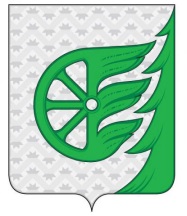 Администрация городского округа город ШахуньяНижегородской областиП О С Т А Н О В Л Е Н И Е2018 годтемп роста,%2019 годтемп роста,%2020 годтемп роста,%Доходы                               1045,4106,21321,3126,41529,3115,7в том числе налоговые и неналоговые доходы421,1106,4432,5102,7434,2100,4Безвозмездные поступления624,4106888,8142,31095,1123,2Расходы                              1055,1102,71341,8127,21522,5113,5Дефицит-9,7-20,56,8